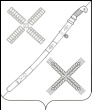 РАСПОРЯЖЕНИЕАДМИНИСТРАЦИИ КРАСНОГВАРДЕЙСКОГО СЕЛЬСКОГО ПОСЕЛЕНИЯ КАНЕВСКОГО РАЙОНАот  22.07. 2014                                                                                                   № 24-рпоселок КрасногвардеецО внесении изменений в распоряжение администрации Красногвардейского сельского поселения Каневского района от 27 сентября 2011 года № 31-р «О комиссии по формированию и подготовке кадрового резерва в администрации Красногвардейского сельского поселения Каневского района» В связи с изменением кадрового состава:Внести изменения в распоряжения администрации Красногвардейского сельского поселения Каневского района от 27 сентября 2011 года № 31-р «О комиссии по формированию и подготовке кадрового резерва в администрации Красногвардейского сельского поселения Каневского района» пункт 2 изложить в следующей редакции:«Состав комиссии по формированию и подготовке кадрового резерва в администрации Красногвардейского сельского поселения Каневского района» утвердить в следующей редакции:2. Контроль за выполнением настоящего распоряжения возложить на заместителя главы, начальника общего отдела администрации Красногвардейского сельского поселения Каневского района В.Н.Жилину.3. Распоряжение вступает в силу со дня его подписания.Глава Красногвардейского сельскогопоселения Каневского района 	                                                  	Ю.В.ДонецЖилина Вера Николаевна- заместитель главы, начальник общего отдела администрации Красногвардейского сельского поселения Каневского района, председатель комиссии;ИщенкоАнастасия Александровна- начальник отдела учета и отчетности администрации Красногвардейского сельского поселения Каневского района, заместитель председателя комиссии;Дудка Татьяна Владимировна- ведущий специалист общего отдела администрации Красногвардейского сельского поселения Каневского района, секретарь комиссии;Члены комиссии:Члены комиссии:ГриньЮрий Васильевич - председатель постоянной комиссии по вопросам экономики и бюджету Совета Красногвардейского сельского поселения  Каневского района (по согласованию);ПолтавецЕлена Владимировна- председатель постоянной комиссии по вопросам благоустройства, ЖКХ, строительства и  бытового обслуживания Совета Красногвардейского сельского поселения Каневского района (по согласованию); ЖежельАлександр Валерьевич- председателя постоянной комиссии по социальным вопросам и охраны общественного порядка Совета Красногвардейского сельского поселения Каневского района (по согласованию) 